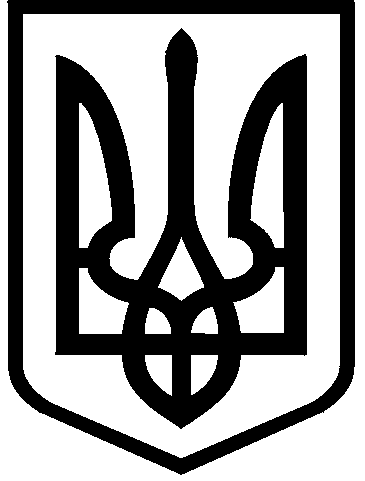 КИЇВСЬКА МІСЬКА РАДАVIII СКЛИКАННЯПОСТІЙНА КОМІСІЯ З ПИТАНЬ ЕКОЛОГІЧНОЇ ПОЛІТИКИ01044, м. Київ, вул. Хрещатик, 36 к.1005/1 	 		     тел.:(044)202-70-76, тел./факс:(044)202-72-31 № 29/288/03-11 ПРОТОКОЛ № 11м. Київ 		25.05.2016Пропозиція голови постійної комісії Ялового К.В.:Включити до розділу «Різне» порядку денного питання необхідність залучення до робочої групи постійної комісії Київради з питань екологічної політики з опрацювання винесення в натуру меж НПП «Голосіївський» з метою подальшого створення навколо НПП «Голосіївський» буферної зони та введення мораторію на її забудову членів постійної комісії Київради з питань містобудування, архітектури та землекористування.Пропозиція депутата Київської міської ради Зубка Ю.Г.:Включити до розділу «Різне» порядку денного розгляд правового висновку від 23.05.16 №08/230-1006 до проекту рішення Київради «Про надання статусу скверу земельній ділянці, що розташована на вул. Миколи Закревського між будинками №33, 35 та 37 у Деснянському районі м. Києва». Виключити з порядку денного пункт ХІ.: «Розгляд проекту рішення Київради «Про надання статусу скверу земельній ділянці, що розташована на просп. Володимира Маяковського між будинками № 20 та 22-а у Деснянському районі м. Києва».ГОЛОСУВАЛИ: «за» – одноголосно. І. СЛУХАЛИ:Інформацію Малихіна О.В. по суті проекту рішення Київради «Про визначення такими, що втратили чинність, деяких рішень Київської міської ради у сфері поводження з побутовими відходами».В обговоренні взяли участь: Яловий К.В., Пилипенко С.О., Сандалова Г.О., Новіков О.О., Пинзеник О.О., Москаль Д.Д., Малихін О.В.ВИРІШИЛИ:Підтримати винесення на розгляд пленарного засідання Київради проекту рішення Київради «Про визначення такими, що втратили чинність, деяких рішень Київської міської ради у сфері поводження з побутовими відходами».ГОЛОСУВАЛИ: «за» – одноголосно. РІШЕННЯ ПРИЙНЯТО.ІІ. СЛУХАЛИ: Інформацію Маляревича О.В., Кулаковського Ю.П., Кугука Є.В. по суті проекту рішення Київради «Про надання статусу лісопаркової зони рекреаційного призначення лісосмузі, що розташована вздовж набережної Русанівки код 63:012:010 загальною площею 118397.85 кв.м. в Дніпровському районі м. Києва».В обговоренні взяли участь: Яловий К.В., Пилипенко С.О., Сандалова Г.О., Новіков О.О., Москаль Д.Д., Пинзеник О.О., Кулаковський Ю.П., Кугук Є.В., Маляревич О.В.Зауваження Кулаковського Ю.П.: 1) земельна ділянка, якій пропонується надати статус лісопаркової зони рекреаційного призначення належить до зеленої зони загального користування та обліковується за КП УЗН Дніпровського району; 2) на території земельної ділянки планується встановлення прибережної захисної смуги; 3) є необхідність уточнити площу земельної ділянки.   Пропозиція Кугука Є.В.: відкласти розгляд проекту рішення Київради «Про надання статусу лісопаркової зони рекреаційного призначення лісосмузі, що розташована вздовж набережної Русанівки код 63:012:010 загальною площею 118397.85 кв.м. в Дніпровському районі м. Києва» до врегулювання питання встановлення прибережної захисної смуги.   Пропозиція члена постійної комісії Пинзеник О.О.: відкласти проект рішення Київради «Про надання статусу лісопаркової зони рекреаційного призначення лісосмузі, що розташована вздовж набережної Русанівки код 63:012:010 загальною площею 118397.85 кв.м. в Дніпровському районі м. Києва» на доопрацювання робочою групою.ВИРІШИЛИ:Відкласти розгляд проекту рішення Київради «Про надання статусу лісопаркової зони рекреаційного призначення лісосмузі, що розташована вздовж набережної Русанівки код 63:012:010 загальною площею 118397.85 кв.м. в Дніпровському районі м. Києва» як такого, що потребує додаткового опрацювання.Опрацювати проект рішення Київради «Про надання статусу лісопаркової зони рекреаційного призначення лісосмузі, що розташована вздовж набережної Русанівки код 63:012:010 загальною площею 118397.85 кв.м. в Дніпровському районі м. Києва» робочою групою на чолі з членом постійної комісії Пинзеник О.О. у складі депутатів Новікова О.О., Пилипенка С.О.ГОЛОСУВАЛИ: «за» – одноголосноРІШЕННЯ ПРИЙНЯТО.ІІІ. СЛУХАЛИ: Інформацію Близниченко Я., Кулаковського Ю.П. по суті проекту рішення Київради «Про надання статусу скверу земельній ділянці, що розташована між просп. Академіка Палладіна та будинками № 87, 85-А на вул. Академіка Вернадського у Святошинському районі м. Києва».В обговоренні взяли участь: Яловий К.В., Пилипенко С.О., Сандалова Г.О., Новіков О.О., Москаль Д.Д., Пинзеник О.О., Кулаковський Ю.П.,Близниченко Я.ВИРІШИЛИ:Підтримати винесення на розгляд пленарного засідання Київради проекту рішення Київради «Про надання статусу скверу земельній ділянці, що розташована між просп. Академіка Палладіна та будинками № 87, 85-А на вул. Академіка Вернадського у Святошинському районі м. Києва».ГОЛОСУВАЛИ: «за» – одноголосно.РІШЕННЯ ПРИЙНЯТО.ІV. СЛУХАЛИ: Інформацію Ялового К.В., Кулаковського Ю.П. по суті проекту рішення Київради «Про надання статусу парку земельній ділянці, що розташована впродовж будинків 3, 3а, 3б, 9б, 9г по вулиця Петра Вершигори; 2, 2а, 2б, 2в, 4б по пр-кт Г.Ватутіна; 12 по вулиці Райдужна у Дніпровському районі м. Києва».В обговоренні взяли участь: Яловий К.В., Пилипенко С.О., Сандалова Г.О., Новіков О.О., Москаль Д.Д., Пинзеник О.О., Кулаковський Ю.П., Кугук Є.В., Близниченко Я.ВИРІШИЛИ:Підтримати винесення на розгляд пленарного засідання Київради проекту рішення Київради «Про надання статусу парку земельній ділянці, що розташована впродовж будинків 3, 3а, 3б, 9б, 9г по вулиця Петра Вершигори; 2, 2а, 2б, 2в, 4б по пр-кт Г.Ватутіна; 12 по вулиці Райдужна у Дніпровському районі м. Києва».ГОЛОСУВАЛИ: «за» – одноголосно.РІШЕННЯ ПРИЙНЯТО.V. СЛУХАЛИ: Інформацію Кутняка С.В. по суті проекту рішення Київради «Про створення парку відпочинку на земельній ділянці площею 3,44 на вул. Глибочицькій у Шевченківському районі м. Києва».В обговоренні взяли участь: Яловий К.В., Пилипенко С.О., Сандалова Г.О., Новіков О.О., Москаль Д.Д., Пинзеник О.О., Кулаковський Ю.П., Кугук Є.В., Кутняк С.В.Пропозиція голови постійної комісії Ялового К.В.: з метою забезпечення належного виконання рішення Київради до п. 3 проекту рішення «Про створення парку відпочинку на земельній ділянці площею 3,44 на вул. Глибочицькій у Шевченківському районі м. Києва» додати підпункт 3.1 такого змісту: «Розробити проектну документацію щодо створення та організації парку».ВИРІШИЛИ:Підтримати винесення на розгляд пленарного засідання Київради проекту рішення Київради «Про створення парку відпочинку на земельній ділянці площею 3,44 на вул. Глибочицькій у Шевченківському районі м. Києва» з урахуванням пропозиції постійної комісії щодо включення до проекту рішення підпункту 3.1 такого змісту: «Розробити проектну документацію щодо створення та організації парку».ГОЛОСУВАЛИ: «за» – одноголосно.РІШЕННЯ ПРИЙНЯТО.VІ. СЛУХАЛИ: Інформацію Лихохода І.Ю., Кулаковського Ю.П., Кугука Є.В. по суті проекту рішення Київради «Про надання статусу парку земельній ділянці на схилах Смородинського узвозу та вулиці Нагірній у Шевченківському районі м. Києва».В обговоренні взяли участь: Яловий К.В., Пилипенко С.О., Сандалова Г.О., Новіков О.О., Москаль Д.Д., Пинзеник О.О., Кулаковський Ю.П., Кугук Є.В., Лихохід І.Ю.Зауваження Кулаковського Ю.П.: проект рішення передбачає створення парку на земельній ділянці площею 6 га на території, що вже включена до Програми розвитку зеленої зони як «парк культури та відпочинку на Схилах Смородинського узвозу» площею 18,6 га.Пропозиція члена постійної комісії Москаля Д.Д.: рекомендувати суб’єкту подання підготувати проект рішення про оформлення КП УЗН Шевченківського району права постійного користування земельною ділянкою площею 18,6 га на схилах Смородинського узвозу та вулиці Нагірній у Шевченківському районі м. Києва.ВИРІШИЛИ:Відхилити проект рішення Київради «Про надання статусу парку земельній ділянці на схилах Смородинського узвозу та вулиці Нагірній у Шевченківському районі м. Києва»ГОЛОСУВАЛИ: «за» – одноголосно.РІШЕННЯ ПРИЙНЯТО.VІІ. СЛУХАЛИ:Інформацію Лихохода І.Ю., Кулаковського Ю.П., Кугука Є.В. по суті проекту рішення Київради «Про надання статусу скверу земельній ділянці на вул. Нагірній (між Смородинським узвозом і провулком Нагірним) у Шевченківському районі м. Києва».В обговоренні взяли участь: Яловий К.В., Пилипенко С.О., Сандалова Г.О., Новіков О.О., Москаль Д.Д., Пинзеник О.О., Кулаковський Ю.П., Кугук Є.В., Лихохід І.Ю.Зауваження Кулаковського Ю.П.: проект рішення передбачає створення скверу на земельній ділянці, що вже включена до Програми розвитку зеленої зони – як сквер.ВИРІШИЛИ:Відхилити проект рішення Київради «Про надання статусу скверу земельній ділянці на вул. Нагірній (між Смородинським узвозом і провулком Нагірним) у Шевченківському районі м. Києва».ГОЛОСУВАЛИ: 	«за» – одноголосно.РІШЕННЯ ПРИЙНЯТО.VІІІ. СЛУХАЛИ:Інформацію Кулаковського Ю.П. по суті проекту рішення Київради «Про надання статусу скверу земельній ділянці на вул. Микільсько-Слобідській між будинками № 6/2 та №№ 6Б, 6В, 6Д у Дніпровському районі м. Києва».В обговоренні взяли участь: Яловий К.В., Пилипенко С.О., Сандалова Г.О., Новіков О.О., Москаль Д.Д., Пинзеник О.О., Кулаковський Ю.П., Кугук Є.В.ВИРІШИЛИ:Підтримати винесення на розгляд пленарного засідання Київради проекту рішення Київради «Про надання статусу скверу земельній ділянці на вул. Микільсько-Слобідській між будинками № 6/2 та №№ 6Б, 6В, 6Д у Дніпровському районі м. Києва».ГОЛОСУВАЛИ: 	«за» – одноголосно.РІШЕННЯ ПРИЙНЯТО.ІХ. СЛУХАЛИ:Інформацію Кулаковського Ю.П. по суті проекту рішення Київради «Про надання статусу скверу земельній ділянці, що розташована на вул. Челябінській між будинками № 17 та № 19 у Дніпровському районі м. Києва».В обговоренні взяли участь: Яловий К.В., Пилипенко С.О., Сандалова Г.О., Новіков О.О., Пинзеник О.О., Москаль Д.Д., Кулаковський Ю.П., Кугук Є.В.Зауваження Кулаковського Ю.П.: 1) проект рішення Київради «Про надання статусу скверу земельній ділянці, що розташована на вул. Челябінській між будинками № 17 та № 19 у Дніпровському районі м. Києва» не погоджувався Департаментом земельних ресурсів; 2) земельна ділянка, якій пропонується надати статус скверу, обліковується за ЖК «Арсеналець», згода балансоутримувача відсутня. ВИРІШИЛИ:Відкласти на доопрацювання проект рішення Київради «Про надання статусу скверу земельній ділянці, що розташована на вул. Челябінській між будинками № 17 та № 19 у Дніпровському районі м. Києва».Рекомендувати суб’єкту подання погодити проект рішення Київради «Про надання статусу скверу земельній ділянці, що розташована на вул. Челябінській між будинками № 17 та № 19 у Дніпровському районі м. Києва» з Департаментом земельних ресурсів та з балансоутримувачем. ГОЛОСУВАЛИ: 	«за» – 5,«утримався» – 1 (Пилипенко С.О.).РІШЕННЯ ПРИЙНЯТО.Х. СЛУХАЛИ:Інформацію Кулаковського Ю.П. по суті проекту рішення Київради «Про надання статусу скверу земельній ділянці на перетині вулиць Божків Яр та Нечуя-Левицького у Солом'янському районі м. Києва».В обговоренні взяли участь: Яловий К.В., Пилипенко С.О., Новіков О.О., Москаль Д.Д., Пинзеник О.О., Сандалова Г.О., Кулаковський Ю.П.ВИРІШИЛИ:Підтримати винесення на розгляд пленарного засідання Київради проекту рішення Київради «Про надання статусу скверу земельній ділянці на перетині вулиць Божків Яр та Нечуя-Левицького у Солом'янському районі м. Києва».ГОЛОСУВАЛИ: 	«за» – 5,«утримався» – 1 (Сандалова Г.О.).РІШЕННЯ ПРИЙНЯТО.ХІ. СЛУХАЛИ:Інформацію Ялового К.В. про необхідність зняття з розгляду проекту рішення Київради «Про надання статусу скверу земельній ділянці, що розташована на просп. Володимира Маяковського між будинками № 20 та 22-а у Деснянському районі м. Києва» відповідно до звернення суб’єкту подання для подальшого опрацювання.В обговоренні взяли участь: Яловий К.В., Пилипенко С.О., Новіков О.О.,  Москаль Д.Д., Пинзеник О.О., Сандалова Г.О., Зубко Ю.Г.ВИРІШИЛИ:Зняти з розгляду проект рішення Київради «Про надання статусу скверу земельній ділянці, що розташована на просп. Володимира Маяковського між будинками № 20 та 22-а у Деснянському районі м. Києва» відповідно до звернення суб’єкту подання для подальшого опрацювання.ГОЛОСУВАЛИ: 	«за» – одноголосно.РІШЕННЯ ПРИЙНЯТО.ХІІ. СЛУХАЛИ:Інформацію Москаля Д.Д. про результати опрацювання проекту рішення Київради «Про скасування рішення Київської міської ради від 08.10.2009 № 365/2434 «Про затвердження проектів прибережних захисних смуг водних об’єктів м. Києва» робочою групою.В обговоренні взяли участь: Яловий К.В., Пилипенко С.О., Новіков О.О., Москаль Д.Д., Пинзеник О.О., Сандалова Г.О., Кулаковський Ю.П., Дюжев С.А.Пропозиція Кулаковського Ю.П. та голови постійної комісії Ялового К.В.: не відміняти рішення Київської міської ради від 08.10.2009 № 365/2434 «Про затвердження проектів прибережних захисних смуг водних об’єктів м. Києва», а внести зміни у проект прибережної захисної смуги в межах земельної ділянки, визначеної  суб’єктом подання.Пропозиція Москаля Д.Д.: підтримати проект рішення Київради «Про скасування рішення Київської міської ради від 08.10.2009 № 365/2434 «Про затвердження проектів прибережних захисних смуг водних об’єктів м. Києва»ВИРІШИЛИ:Пропозиція для голосування 1.:Підтримати винесення на розгляд пленарного засідання Київради проекту рішення Київради «Про скасування рішення Київської міської ради від 08.10.2009 № 365/2434 «Про затвердження проектів прибережних захисних смуг водних об’єктів м. Києва».ГОЛОСУВАЛИ:	«за» – 1, (Москаль Д.Д.),«утримався» – 5.РІШЕННЯ НЕ ПРИЙНЯТО.Пропозиція для голосування 2.:Відкласти проект рішення Київради «Про скасування рішення Київської міської ради від 08.10.2009 № 365/2434 «Про затвердження проектів прибережних захисних смуг водних об’єктів м. Києва» для доопрацювання робочою групою постійної комісії Київради з питань екологічної політики (з залученням фахівців Департаменту земельних ресурсів, Департаменту архітектури та містобудування та Управління правового забезпечення діяльності Київради) в частині визначення доцільності внесення змін до рішення Київської міської ради від 08.10.2009 № 365/2434 «Про затвердження проектів прибережних захисних смуг водних об’єктів м. Києва» щодо коригування проекту прибережної захисної смуги в межах земельної ділянки, визначеної  суб’єктом поданняГОЛОСУВАЛИ:	«за» – 5, (Москаль Д.Д.),«утримався» – 1. (Москаль Д.Д.)РІШЕННЯ ПРИЙНЯТО.ХІІІ. СЛУХАЛИ:Інформацію Короля О.В. по суті проекту рішення Київради «Про погодження надання ПАТ «Київська кондитерська фабрика «Рошен» надр у користування з метою розробки родовищ корисних копалин загальнодержавного значення (підземних вод) за допомогою двох артезіанських свердловин, розташованих на території підприємства за адресою: проспект Науки, 1 Голосіївського району міста Києва».В обговоренні взяли участь: Яловий К.В., Пилипенко С.О., Новіков О.О., Москаль Д.Д., Пинзеник О.О., Сандалова Г.О., Король О.В., Уманець В.Б.ВИРІШИЛИ:Підтримати винесення на розгляд пленарного засідання Київради проекту рішення Київради «Про погодження надання ПАТ «Київська кондитерська фабрика «Рошен» надр у користування з метою розробки родовищ корисних копалин загальнодержавного значення (підземних вод) за допомогою двох артезіанських свердловин, розташованих на території підприємства за адресою: проспект Науки, 1 Голосіївського району міста Києва».ГОЛОСУВАЛИ: 	«за» – 5,«утримався» – 1. (Москаль Д.Д.)РІШЕННЯ ПРИЙНЯТО.ХІV. СЛУХАЛИ:Інформацію Ялового К.В., Кулаковського Ю.П. по суті проекту рішення Київради «Про врегулювання питання використання земельної ділянки площею 1,004 га вул. Володимира Покотила (Картвелішвілі), 6 у Святошинському районі м. Києва, згідно договору укладеного між Київською міською радою та товариством з обмеженою відповідальністю «Кімет-плюс» № 75-6-00130 від 04.08.2004 року».В обговоренні взяли участь: Яловий К.В., Пилипенко С.О., Новіков О.О., Москаль Д.Д., Пинзеник О.О., Сандалова Г.О., Кулаковський Ю.П., Грищенко Е.М., Суліма О.А.ВИРІШИЛИ:Підтримати винесення на розгляд пленарного засідання Київради проекту рішення Київради «Про врегулювання питання використання земельної ділянки площею 1,004 га вул. Володимира Покотила (Картвелішвілі), 6 у Святошинському районі м. Києва, згідно договору укладеного між Київською міською радою та товариством з обмеженою відповідальністю «Кімет-плюс» № 75-6-00130 від 04.08.2004 року».ГОЛОСУВАЛИ: 	«за» – одноголосно.РІШЕННЯ ПРИЙНЯТО.ХV. СЛУХАЛИ:Інформацію Сандалової Г.О. про результати доопрацювання проекту рішення Київради «Про надання дозволу на розроблення проекту землеустрою щодо відведення земельної ділянки громадянину Кальку Олексію Миколайовичу у Дарницькому районі м. Києва для будівництва і обслуговування жилого будинку, господарських будівель і споруд», К-23707.В обговоренні взяли участь: Яловий К.В., Пилипенко С.О., Новіков О.О., Москаль Д.Д., Пинзеник О.О., Сандалова Г.О., Кулаковський Ю.П.ВИРІШИЛИ:Підтримати винесення на розгляд пленарного засідання Київради проекту рішення Київради «Про надання дозволу на розроблення проекту землеустрою щодо відведення земельної ділянки громадянину Кальку Олексію Миколайовичу у Дарницькому районі м. Києва для будівництва і обслуговування жилого будинку, господарських будівель і споруд», К-23707.ГОЛОСУВАЛИ:	«за» – одноголосно.РІШЕННЯ ПРИЙНЯТО.ХVІ. СЛУХАЛИ:Інформацію Сандалової Г.О. про результати доопрацювання проекту рішення Київради «Про надання дозволу на розроблення проекту землеустрою щодо відведення земельної ділянки громадянці Калько Раїсі Анатоліївні у Дарницькому районі м. Києва для будівництва та обслуговування жилого будинку, господарських будівель і споруд», К-23706.В обговоренні взяли участь: Яловий К.В., Пилипенко С.О., Новіков О.О., Москаль Д.Д., Пинзеник О.О., Сандалова Г.О., Кулаковський Ю.П.ВИРІШИЛИ:Підтримати винесення на розгляд пленарного засідання Київради проекту рішення Київради «Про надання дозволу на розроблення проекту землеустрою щодо відведення земельної ділянки громадянці Калько Раїсі Анатоліївні у Дарницькому районі м. Києва для будівництва та обслуговування жилого будинку, господарських будівель і споруд», К-23706.ГОЛОСУВАЛИ: 	«за» – одноголосно.РІШЕННЯ ПРИЙНЯТО.ХVІІ. СЛУХАЛИ:Інформацію Кулаковського Ю.П., Дробота Б.В. по суті проекту рішення Київради «Про надання дозволу на розроблення проекту землеустрою щодо відведення земельних ділянок Національному університету біоресурсів і природокористування України по вул. Червонопрапорній та по вул. Бродівській, урочище «Володарське» у Голосіївському районі м. Києва для ведення лісового господарства», К-25028.В обговоренні взяли участь: Яловий К.В., Пилипенко С.О., Новіков О.О., Москаль Д.Д., Пинзеник О.О., Сандалова Г.О., Кулаковський Ю.П., Дробот Б.В., Миколенко О.М.Пропозиція Дробота Б.В.: 1) розширити територію НПП «Голосіївський» за рахунок земельної ділянки, запропонованої для надання Національному університету біоресурсів і природокористування України по вул. Червонопрапорній та по вул. Бродівській, урочище «Володарське» у Голосіївському районі м. Києва; 2) членам постійної комісії Київради з питань екологічної політики долучитися до робочої групи при Міністерстві екології та природних ресурсів України з опрацювання питання розширення меж ПП «Голосіївський». ВИРІШИЛИ:Пропозиція для голосування 1.:Підтримати винесення на розгляд пленарного засідання Київради проекту рішення Київради «Про надання дозволу на розроблення проекту землеустрою щодо відведення земельних ділянок Національному університету біоресурсів і природокористування України по вул. Червонопрапорній та по вул. Бродівській, урочище «Володарське» у Голосіївському районі м. Києва для ведення лісового господарства», К-25028.ГОЛОСУВАЛИ: 	«за» – 0,«проти» – 6.РІШЕННЯ НЕ ПРИЙНЯТО.Пропозиція для голосування 2.:Відхилити проект рішення Київради «Про надання дозволу на розроблення проекту землеустрою щодо відведення земельних ділянок Національному університету біоресурсів і природокористування України по вул. Червонопрапорній та по вул. Бродівській, урочище «Володарське» у Голосіївському районі м. Києва для ведення лісового господарства», К-25028.Звернутися до Міністерства екології та природних ресурсів України з пропозицією щодо залучення постійної комісії Київради з питань екологічної політики до роботи робочої групи з опрацювання питання розширення меж ПП «Голосіївський». ГОЛОСУВАЛИ: 	«за» – одноголосно.РІШЕННЯ ПРИЙНЯТО.ХVІІІ. СЛУХАЛИ:Інформацію Сандалової Г.О. про результати доопрацювання проекту рішення Київради «Про передачу земельної ділянки гр. Горобцю Ігорю Анатолійовичу для ведення індивідуального садівництва на вул. 137-й Садовій, діл. 78 у Дарницькому районі м. Києва», А-18295.В обговоренні взяли участь: Яловий К.В., Пилипенко С.О., Новіков О.О., Москаль Д.Д., Пинзеник О.О., Сандалова Г.О., Кулаковський Ю.П.ВИРІШИЛИ:Підтримати винесення на розгляд пленарного засідання Київради проекту рішення Київради «Про передачу земельної ділянки гр. Горобцю Ігорю Анатолійовичу для ведення індивідуального садівництва на вул. 137-й Садовій, діл. 78 у Дарницькому районі м. Києва», А-18295.ГОЛОСУВАЛИ: 	«за» – одноголосно.РІШЕННЯ ПРИЙНЯТО.ХІХ. СЛУХАЛИ:Інформацію Кулаковського Ю.П. по суті проекту рішення Київради «Про передачу земельної ділянки ПАТ «ТЕЛЕКАНАЛ «ІНТЕР» для реконструкції з добудовою, експлуатації та обслуговування адміністративно-складських будівель з вбудовано-прибудованими приміщеннями та паркінгом на вул. Дмитрівській, 30 у Шевченківському районі м. Києва», Д-6979.В обговоренні взяли участь: Яловий К.В., Пилипенко С.О., Новіков О.О., Москаль Д.Д., Пинзеник О.О., Сандалова Г.О., Кулаковський Ю.П.ВИРІШИЛИ:Підтримати винесення на розгляд пленарного засідання Київради проекту рішення Київради «Про передачу земельної ділянки ПАТ «ТЕЛЕКАНАЛ «ІНТЕР» для реконструкції з добудовою, експлуатації та обслуговування адміністративно-складських будівель з вбудовано-прибудованими приміщеннями та паркінгом на вул. Дмитрівській, 30 у Шевченківському районі м. Києва», Д-6979.ГОЛОСУВАЛИ: 	«за» – 5,				«утримався» – 1. (Пинзеник О.О.)РІШЕННЯ ПРИЙНЯТО.ХХ. СЛУХАЛИ:Інформацію Кулаковського Ю.П. по суті звернення Департаменту земельних ресурсів від 12.04.16 №057021-6863 щодо розгляду матеріалів справи-клопотання К-24913 щодо надання дозволу на розроблення документації із землеустрою гр. Бовт Наталії Геннадіївні щодо відведення земельної ділянки площею 0,2049 га в оренду на 10 років для будівництва та експлуатації багатофункціонального комплексу з рекреації на вул. Генерала Родимцева, 4 у Голосіївському районі м. Києва.В обговоренні взяли участь: Яловий К.В., Пилипенко С.О., Новіков О.О., Москаль Д.Д., Пинзеник О.О., Сандалова Г.О., Кулаковський Ю.П., Корольонок С.С.Зауваження голови постійної комісії Ялового К.В.: відповідно до вимог Регламенту Київської міської ради та до Положення про постійні комісії Київради, до повноважень постійної комісії з питань екологічної політики належить виключно розгляд проектів рішення Київради, реалізація яких впливає на стан та розвиток зеленої зони, зважаючи на це, постійна комісія не має повноважень щодо попереднього погодження окремої землевпорядної документації до підготовки відповідного проекту рішення Київської міської ради.  ВИРІШИЛИ:Зважаючи на відсутність повноважень щодо попереднього погодження окремої землевпорядної документації до підготовки відповідного проекту рішення Київської міської ради, відхилити звернення Департаменту земельних ресурсів від 12.04.16 №057021-6863 щодо розгляду матеріалів справи-клопотання К-24913 щодо надання дозволу на розроблення документації із землеустрою гр. Бовт Наталії Геннадіївні щодо відведення земельної ділянки площею 0,2049 га в оренду на 10 років для будівництва та експлуатації багатофункціонального комплексу з рекреації на вул. Генерала Родимцева, 4 у Голосіївському районі м. Києва.ГОЛОСУВАЛИ: 	«за» – одноголосно.РІШЕННЯ ПРИЙНЯТО.ХХІ. СЛУХАЛИ:Інформацію Кулаковського Ю.П. по суті звернення Департаменту земельних ресурсів від 19.04.16 №057021-7459 щодо розгляду матеріалів справи-клопотання К-25024 щодо надання дозволу на розроблення документації із землеустрою Національному університету біоресурсів і природокористування України урочище «Голосіївське» щодо відведення земельної ділянки площею 0,84 га у постійне користування  для ведення лісового господарства у пров. Сільськогосподарському у Голосіївському районі м. Києва».В обговоренні взяли участь: Яловий К.В., Пилипенко С.О., Новіков О.О., Москаль Д.Д., Пинзеник О.О., Сандалова Г.О., Кулаковський Ю.П., Корольонок С.С.Зауваження голови постійної комісії Ялового К.В.: відповідно до вимог Регламенту Київської міської ради та до Положення про постійні комісії Київради, до повноважень постійної комісії з питань екологічної політики належить виключно розгляд проектів рішення Київради, реалізація яких впливає на стан та розвиток зеленої зони, зважаючи на це, постійна комісія не має повноважень щодо попереднього погодження окремої землевпорядної документації до підготовки відповідного проекту рішення Київської міської ради.  ВИРІШИЛИ:Зважаючи на відсутність повноважень щодо попереднього погодження окремої землевпорядної документації до підготовки відповідного проекту рішення Київської міської ради, відхилити звернення Департаменту земельних ресурсів від 19.04.16 №057021-7459 щодо розгляду матеріалів справи-клопотання К-25024 щодо надання дозволу на розроблення документації із землеустрою Національному університету біоресурсів і природокористування України урочище «Голосіївське» щодо відведення земельної ділянки площею 0,84 га у постійне користування  для ведення лісового господарства у пров. Сільськогосподарському у Голосіївському районі м. Києва».ГОЛОСУВАЛИ: 	«за» – одноголосно,РІШЕННЯ ПРИЙНЯТО.ХХІI. Різне 1.СЛУХАЛИ:Інформацію Ялового К.В. про необхідність залучення до робочої групи постійної комісії Київради з питань екологічної політики з опрацювання винесення в натуру меж НПП «Голосіївський» з метою подальшого створення навколо НПП «Голосіївський» буферної зони та введення мораторію на її забудову членів постійної комісії Київради з питань містобудування, архітектури та землекористування.В обговоренні взяли участь: Яловий К.В., Пилипенко С.О., Новіков О.О., Москаль Д.Д., Пинзеник О.О., Сандалова Г.О.ВИРІШИЛИ:Звернутися до постійної комісії Київради з питань містобудування, архітектури та землекористування з пропозицією долучитися до робочої групи постійної комісії Київради з питань екологічної політики з опрацювання винесення в натуру меж НПП «Голосіївський» з метою подальшого створення навколо НПП «Голосіївський» буферної зони та введення мораторію на її забудову.Обрати головою робочої групи з опрацювання винесення в натуру меж НПП «Голосіївський» з метою подальшого створення навколо НПП «Голосіївський» буферної зони та введення мораторію на її забудову члена постійної комісії Пинзеник О.О.ГОЛОСУВАЛИ: «за» – одноголосно. РІШЕННЯ ПРИЙНЯТО.ХХІI. Різне 2.Інформацію Ялового К.В. по суті правового висновку до проекту рішення Київради «Про надання статусу скверу земельній ділянці, що розташована на вул. Миколи Закревського між будинками №33, 35 та 37 у Деснянському районі м. Києва».В обговоренні взяли участь: Яловий К.В., Пилипенко С.О., Новіков О.О., Москаль Д.Д., Пинзеник О.О., Сандалова Г.О.ВИРІШИЛИ:Врахувати правовий висновок від 23.05.16 №08/230-1006 до проекту рішення Київради «Про надання статусу скверу земельній ділянці, що розташована на вул. Миколи Закревського між будинками №33, 35 та 37 у Деснянському районі м. Києва».Підтримати винесення на розгляд пленарного засідання Київради проекту рішення Київради «Про надання статусу скверу земельній ділянці, що розташована на вул. Миколи Закревського між будинками №33, 35 та 37 у Деснянському районі м. Києва» за виключенням пункту 4 зазначеного проекту рішення Київради.ГОЛОСУВАЛИ: 	«за» – одноголосно. С.М., Пинзеник О.О.)РІШЕННЯ ПРИЙНЯТО.Голова 										К. Яловий Секретар										О. Новіков ЗАПРОШЕНІПОРЯДОК ДЕННИЙ:І.Розгляд проекту рішення Київради «Про визначення такими, що втратили чинність, деяких рішень Київської міської ради у сфері поводження з побутовими відходами».Доручення заступника міського голови – секретаря Київради Прокопіва В.В. від 06.04.16 № 08/231-1658/ПР.Доп. Павлик І.К., Мальований А.М.ІІ.Розгляд проекту рішення Київради «Про надання статусу лісопаркової зони рекреаційного призначення лісосмузі, що розташована вздовж набережної Русанівки код 63:012:010 загальною площею 118397.85 кв.м. в Дніпровському районі м. Києва».Доручення заступника міського голови – секретаря Київради Прокопіва В.В. від 28.03.16 № 08/231-1478/ПР.Доп. Маляревич О.В., Поліщук О.Г., Кугук Є.В.ІІІ.Розгляд проекту рішення Київради «Про надання статусу скверу земельній ділянці, що розташована між просп. Академіка Палладіна та будинками № 87, 85-А на вул. Академіка Вернадського у Святошинському районі м. Києва».Доручення заступника міського голови – секретаря Київради Прокопіва В.В. від 22.04.16 № 08/231-1956/ПР.Доп. Сагайдак І.В., Поліщук О.Г., Кугук Є.В.IV.Розгляд проекту рішення Київради «Про надання статусу парку земельній ділянці, що розташована впродовж будинків 3, 3а, 3б, 9б, 9г по вулиця Петра Вершигори; 2, 2а, 2б, 2в, 4б по пр-кт Г.Ватутіна; 12 по вулиці Райдужна у Дніпровському районі м. Києва».Доручення заступника міського голови – секретаря Київради Прокопіва В.В. від 26.04.16 № 08/231-1968/ПР.Доп. Сагайдак І.В., Поліщук О.Г., Кугук Є.В.V.Розгляд проекту рішення Київради «Про створення парку відпочинку на земельній ділянці площею 3,44 на вул. Глибочицькій у Шевченківському районі м. Києва».Доручення заступника міського голови – секретаря Київради Прокопіва В.В. від 11.05.16 № 08/231-2126/ПР.Доп. Кутняк С.В., Поліщук О.Г., Кугук Є.В.VІ.Розгляд проекту рішення Київради «Про надання статусу парку земельній ділянці на схилах Смородинського узвозу та вулиці Нагірній у Шевченківському районі м. Києва».Доручення заступника міського голови – секретаря Київради Прокопіва В.В. від 11.05.16 № 08/231-2127/ПР.Доп. Банас Д.М., Поліщук О.Г., Кугук Є.В.VІІ.Розгляд проекту рішення Київради «Про надання статусу скверу земельній ділянці на вул. Нагірній (між Смородинським узвозом і провулком Нагірним) у Шевченківському районі м. Києва».Доручення заступника міського голови – секретаря Київради Прокопіва В.В. від 11.05.16 № 08/231-2128/ПР.Доп. Банас Д.М., Поліщук О.Г., Кугук Є.В.VIII.Розгляд проекту рішення Київради «Про надання статусу скверу земельній ділянці на вул. Микільсько-Слобідській між будинками № 6/2 та №№ 6Б, 6В, 6Д у Дніпровському районі м. Києва».Доручення заступника міського голови – секретаря Київради Прокопіва В.В. від 12.05.16 № 08/231-2153/ПР.Доп. Петровець О.Ф., Поліщук О.Г., Кугук Є.В.IX.Розгляд проекту рішення Київради «Про надання статусу скверу земельній ділянці, що розташована на вул. Челябінській між будинками № 17 та № 19 у Дніпровському районі м. Києва».Доручення заступника міського голови – секретаря Київради Прокопіва В.В. від 12.05.16 № 08/231-2154/ПР.Доп. Петровець О.Ф., Поліщук О.Г., Кугук Є.В.X.Розгляд проекту рішення Київради «Про надання статусу скверу земельній ділянці на перетині вулиць Божків Яр та Нечуя-Левицького у Солом'янському районі м. Києва».Доручення заступника міського голови – секретаря Київради Прокопіва В.В. від 16.05.16 № 08/231-2159/ПР.Доп. Назаренко В.Е., Бонарчук О.В., Поліщук О.Г., Кугук Є.В.XI.Повторний розгляд проекту рішення Київради «Про надання статусу скверу земельній ділянці, що розташована на просп. Володимира Маяковського між будинками № 20 та 22-а у Деснянському районі м. Києва».Доручення заступника міського голови – секретаря Київради Прокопіва В.В. від 31.03.16 № 08/231-1965/ПР.Доп. Зубко Ю.Г., Поліщук О.Г., Кугук Є.В.XII.Повторний розгляд проекту рішення Київради «Про скасування рішення Київської міської ради від 08.10.2009 № 365/2434 «Про затвердження проектів прибережних захисних смуг водних об’єктів м. Києва» (з урахуванням результатів розгляду робочою групою).Доручення заступника міського голови – секретаря Київради Прокопіва В.В. від 02.02.16 № 08/231-653/ПР.Доп. Москаль Д.Д., Шаповал А.А., Король О.В., Чекмарьов В.Г.XIII.Повторний розгляд проекту рішення Київради «Про погодження надання ПАТ "Київська кондитерська фабрика «Рошен» надр у користування з метою розробки родовищ корисних копалин загальнодержавного значення (підземних вод) за допомогою двох артезіанських свердловин, розташованих на території підприємства за адресою: проспект Науки, 1 Голосіївського району міста Києва».Доручення заступника міського голови – секретаря Київради Прокопіва В.В. від 06.04.16 № 08/231-1688/ПР; звернення ПАТ «Київська кондитерська фабрика «Рошен» від 16.05.2016 06/200.Доп. Мальований А.М., Король О.В.XIV.Повторний розгляд проекту рішення Київради «Про врегулювання питання використання земельної ділянки площею 1,004 га вул. Володимира Покотила (Картвелішвілі), 6 у Святошинському районі м. Києва, згідно договору укладеного між Київською міською радою та товариством з обмеженою відповідальністю «Кімет-плюс» № 75-6-00130 від 04.08.2004 року».Доручення заступника міського голови – секретаря Київради Прокопіва В.В. від 14.04.16 № 08/231-1823/ПР.Доп. Бродський В.Я., Міщенко О.Г., Муха В.В., Поліщук О.Г., Кугук  Є.В.XV.Повторний розгляд проекту рішення Київради «Про надання дозволу на розроблення проекту землеустрою щодо відведення земельної ділянки громадянину Кальку Олексію Миколайовичу у Дарницькому районі м. Києва для будівництва і обслуговування жилого будинку, господарських будівель і споруд», К-23707 (з урахуванням результатів виїзного засідання).Доручення заступника міського голови – секретаря Київради Прокопіва В.В. від 25.02.16 № 08/231-1145/ПР.Доп. Новіков О.О., Поліщук О.Г., Кугук  Є.В.XVІ.Повторний розгляд проекту рішення Київради «Про надання дозволу на розроблення проекту землеустрою щодо відведення земельної ділянки громадянці Калько Раїсі Анатоліївні у Дарницькому районі м. Києва для будівництва та обслуговування жилого будинку, господарських будівель і споруд», К-23706 (з урахуванням результатів виїзного засідання).Доручення заступника міського голови – секретаря Київради Прокопіва В.В. від 19.02.16 № 08/231-1020/ПР.Доп. Новіков О.О., Поліщук О.Г., Кугук  Є.В.XVІІ.Повторний розгляд проекту рішення Київради «Про надання дозволу на розроблення проекту землеустрою щодо відведення земельних ділянок Національному університету біоресурсів і природокористування України по вул. Червонопрапорній та по вул. Бродівській, урочище «Володарське» у Голосіївському районі м. Києва для ведення лісового господарства», К-25028.Доручення заступника міського голови – секретаря Київради Прокопіва В.В. від 06.04.16 № 08/231-1687/ПР.Доп. Поліщук О.Г., Кугук Є.В., Дробот Б.В.XVIII.Повторний розгляд проекту рішення Київради «Про передачу земельної ділянки гр. Горобцю Ігорю Анатолійовичу для ведення індивідуального садівництва на вул. 137-й Садовій, діл. 78 у Дарницькому районі м. Києва», А-18295 (з урахуванням результатів виїзного засідання).Рішення постійної комісії з питань містобудування, архітектури та землекористування, витяг з протоколу № 7 від 22.03.16.Доп. Новіков О.О., Сандалова Г.О., Поліщук О.Г., Кугук  Є.В.XIX.Розгляд проекту рішення Київради «Про передачу земельної ділянки ПАТ "ТЕЛЕКАНАЛ "ІНТЕР" для реконструкції з добудовою, експлуатації та обслуговування адміністративно-складських будівель з вбудовано-прибудованими приміщеннями та паркінгом на вул. Дмитрівській, 30 у Шевченківському районі м. Києва», Д-6979.Рішення постійної комісії з питань містобудування, архітектури та землекористування, витяг з протоколу № 9 від 05.04.16.Доп. Поліщук О.Г., Мальований А.М., Кугук Є.В.XX.Розгляд звернення Департаменту земельних ресурсів від 12.04.16 №057021-6863 щодо розгляду матеріалів справи-клопотання К-24913 щодо надання дозволу на розроблення документації із землеустрою гр. Бовт Наталії Геннадіївні щодо відведення земельної ділянки площею 0,2049 га в оренду на 10 років для будівництва та експлуатації багатофункціонального комплексу з рекреації на вул. Генерала Родимцева, 4 у Голосіївському районі м. Києва.Доп. Поліщук О.Г., Кугук Є.В.XXI.Розгляд звернення Департаменту земельних ресурсів від 19.04.16 №057021-7459 щодо розгляду матеріалів справи-клопотання К-25024 щодо надання дозволу на розроблення документації із землеустрою Національному університету біоресурсів і природокористування України урочище «Голосіївське» щодо відведення земельної ділянки площею 0,84 га у постійне користування  для ведення лісового господарства у пров. Сільськогосподарському у Голосіївському районі м. Києва».Доп. Поліщук О.Г., Кугук Є.В.XXII.Різне.1. Розгляд питання про необхідність залучення до робочої групи постійної комісії Київради з питань екологічної політики з опрацювання винесення в натуру меж НПП «Голосіївський» з метою подальшого створення навколо НПП «Голосіївський» буферної зони та введення мораторію на її забудову членів постійної комісії Київради з питань містобудування, архітектури та землекористування.Доп. Яловий К.В.XXII.2. Розгляд правового висновку від 23.05.16 №08/230-1006 до проекту рішення Київради «Про надання статусу скверу земельній ділянці, що розташована на вул. Миколи Закревського між будинками №33, 35 та 37 у Деснянському районі м. Києва».Доп. Зубко Ю.Г.